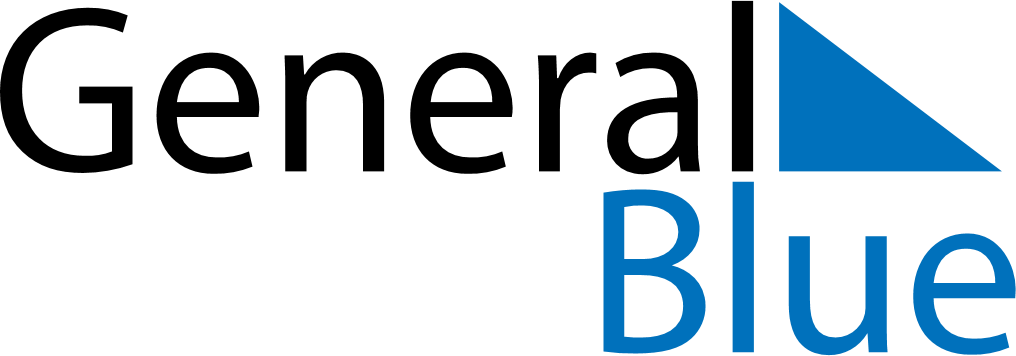 Weekly CalendarJune 13, 2022 - June 19, 2022Weekly CalendarJune 13, 2022 - June 19, 2022Weekly CalendarJune 13, 2022 - June 19, 2022Weekly CalendarJune 13, 2022 - June 19, 2022Weekly CalendarJune 13, 2022 - June 19, 2022Weekly CalendarJune 13, 2022 - June 19, 2022MondayJun 13TuesdayJun 14TuesdayJun 14WednesdayJun 15ThursdayJun 16FridayJun 17SaturdayJun 18SundayJun 196 AM7 AM8 AM9 AM10 AM11 AM12 PM1 PM2 PM3 PM4 PM5 PM6 PM